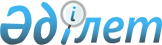 Ғабит Мүсірепов атындағы ауданның мәслихатының 2011 жылғы 21 желтоқсандағы
N 32-1 "2012-2014 жылдарға арналған аудандық бюджет туралы" шешіміне  өзгерістер енгізу туралы
					
			Күшін жойған
			
			
		
					Солтүстік Қазақстан облысы Ғабит Мүсірепов атындағы аудан мәслихатының 2012 жылғы 5 қарашадағы N 8-1 шешімі. Солтүстік Қазақстан облысының Әділет департаментінде 2012 жылғы 22 қарашада N 1965 тіркелді. Күші жойылды - Солтүстік Қазақстан облысы Ғабит Мүсірепов аудандық мәслихатының 2012 жылғы 20 желтоқсандағы N 10-7 шешімімен

      Ескерту. Күші жойылды - Солтүстік Қазақстан облысы Ғабит Мүсірепов аудандық мәслихатының 2012.12.20 N 10-7 шешімімен (01.01.2013 бастап қолданысқа енгізіледі)      Қазақстан Республикасының 2008 жылғы 4 желтоқсандағы Бюджеттік кодексінің 106, 109-баптарына, «Қазақстан Республикасындағы жергілікті мемлекеттік басқару және өзін-өзі басқару туралы» Қазақстан Республикасының 2001 жылғы 23 қаңтардағы Заңының 6-бабына сәйкес, Ғабит Мүсірепов атындағы ауданның мәслихаты ШЕШТІ:



      1. Ғабит Мүсірепов атындағы ауданның мәслихатының «2012-2014 жылдарға арналған аудандық бюджет туралы» 2011 жылғы 21 желтоқсандағы № 32-1 шешіміне (2012 жылғы 12 қантардағы № 13-5-141 мемлекеттік тіркеу тізілімінде тіркелген, 2012 жылғы 23 қаңтардағы № 4 «Есіл өңірі» газетінде, 2012 жылғы 23 қаңтардағы № 4 «Новости Приишимья» газетінде жарияланған) келесі өзгерістер енгізілсін:



      1-тармақ келесі редакцияда баяндалсын:

      «1) кірістер - 3 854 875,4 мың теңге, соның ішінде:

      салықтық түсімдер - 684 911,0 мың теңге;

      салыққа жатпайтын түсімдер - 1 138,5 мың теңге;

      негізгі капиталды сатудан түскен түсім - 35 711,7 мың теңге;

      трансферттер түсімі - 3 133 114,2 мың теңге;

      2) шығыстар - 3 835 874,1 мың теңге.

      3) таза бюджеттік несиелеу - 102 464,1 мың теңге, соның ішінде:

      бюджет несиесі - 105 193,1 мың теңге,

      бюджет несиесін өтеу - 2 729,0 мың теңге;

      4) қаржы активтер бойынша операциялар сальдосы- 14 907,0 мың теңге;

      5) бюджет тапшылығы - -98 369,8 мың теңге;

      6) бюджет тапшылығын қаржыландыру – 98 369,8 мың теңге».



      7-тармақ келесі редакцияда баяндалсын:

      «7. 2012 жылға арналған аудан бюджетіндегі республикалық бюджеттің мақсатты трансферттері келесі көлемде есепке алынсын:

      1) 9 853,2 мың теңге - эпизоотияға қарсы іс-шаралар жүргізу;

      2) 10 242 мың теңге - мамандарға әлеуметтік көмек көрсету шараларын енгізу үшін;

      3) 1 987 мың теңге - мұқтаж азаматтарға үйлерінде арнайы әлеуметтік көмек көрсетуге;

      4) 50 350 мың теңге - мектепке дейінгі білім мекемелерінде мемлекеттік білім тапсырысын жүзеге асыруға;

      5) 19 588 мың теңге - 2011-2020 жылдарға арналған Қазақстан Республикасында Білім беруді дамыту мемлекеттік бағдарламасын жүзеге асыру Қазақстан Республикасы Президентінің 2010 жылғы 7 желтоқсандағы № 1118 Жарлығымен бекітілген;

      20 485 мың теңге - негізгі орта және жалпы орта білім беретін мемлекеттік мекемелерінде физика, химия, биология кабинеттерін оқу құралдарымен жабдықтауға;

      3 200 мың теңге - үйде білім алатын мүгедек балаларды жабдықтармен, бағдарламалық қамсыздандырумен қамтамасыз етуге;

      6) 13 000 мың теңге – жетім баланы (балаларды), ата-анасының қамқорынсыз қалған баланы (балаларды) асырауға қамқоршыларға (қорғаншыларға) ай сайынғы ақы төлеуге;

      7) 39 121 мың теңге - білікті санаты бар мұғалімдердің және мектепке дейінгі білім мекемелерінің тәрбиешілеріне қосымша төлемдердің көлемін көтеруге;

      8) 1 656 мың теңге - "Назарбаев Зияткерлік мектептері" ДБҰ оқу бағдарламалары бойынша біліктіліктерін жоғарылатудан өткен мұғалімдерге төлем ақысын көтеруге;

      9) 32 992 мың теңге – Қазақстан Республикасы Үкіметінің 2011 жылғы 31 наурыздағы № 316 қаулысымен бекітілген 2020 Жұмыспен қамту бағдарламасы аясында іс-шараларды жүзеге асыруға, соның ішінде:

      еңбек ақыны жартылай субсидиялау - 10 073 мың теңге;

      көшуге арналған субсидия беру – 1 619 мың теңге;

      халықты жұмыспен қамту орталықтарының қызметін қамтамасыз ету - 13 495 мың теңге;

      жастар іс-тәжірибесі - 7 805 мың теңге.

      10) 5 921 мың теңге - "Аймақтың дамуы" бағдарламасы аясында аймақтардың экономикалық дамуына қолдау бойынша шараларды жүзеге асырудағы ауылдық (селолық) округтерді жақсарту жайындағы мәселесін шешу 2011 жылғы 26 шілдедегі Қазақстан Республикасының Үкіметінің № 862 қаулысымен бекітілді;

      11) 58 960 мың теңге - Шөптікөл с. жер астындағы су арқылы жергілікті сумен қамтамасыз ету жүйесін құруға;

      12) 175 989 мың теңге - үй құрылысына және инженерлі-коммуникациялық инфрақұрылымының дамуына;

      13) 67 337 мың теңге – Андреевка с. жер астындағы су арқылы жергілікті сумен қамтамасыз ету жүйесін құруға;

      14) 92 031 мың теңге – Привольное с. жер астындағы су арқылы жергілікті сумен қамтамасыз ету жүйесін құруға;

      15) 67 500 мың теңге – Чистополье с. жер астындағы су арқылы жергілікті сумен қамтамасыз ету жүйесін құруға;

      16) 88 128 мың теңге – тұрғын үйлердің электржабдықтау желісін құруға;

      17) 10 182 мың теңге – Шұқыркөл орта мектебінің күрделі жөндеуіне.»



      9-тармақ жаңа редакцияда баяндалсын:

      «9. 2012 жылға арналған аудан бюджетінде облыс бюджет есебінен мақсатты трансферттер келесі көлемде есепке алынсын:

      1) 32 878 мың теңге - «Ұрпақ қоры» тууды ынталандыру бойынша төртінші (және одан кейінгі) баланың тууына байланысты әлеуметтік көмек көрсету туралы бағдарламасы аясында әлеуметтік көмегін төлеуіне;

      2) 10 000 мың теңге - Чистопол селосындағы мәдениет үйінің күрделі жөндеуіне;

      3) 10 000 мың теңге - Рузаевка селосындағы мәдениет үйінің күрделі жөндеуіне;

      4) 9 000 мың теңге - аудандық маңызы бар жолдардың ағымды жөндеуіне;

      5) 21 000 мың теңге - ауыл ішіндегі жолдардың ағымды жөндеуіне;

      6) 3 770 мың теңге - Шөптікөл с. жер асты суларынын жергілікті сумен жабдықтаудың құрылысына;

      7) 3 417 мың теңге - елді мекендерде жер-шаруашылығын ұйымдастыруына;

      8) 3 660 мың теңге - елді мекендердің шекарасын белгілеуіне;

      9) 5 500 мың теңге - білім объектілерінде өртке қарсы дабылдағыш орналастыруға;

      10) 299 мың теңге - білім мекемелерінде бейне байқау жабдықтарын сатып алу және орналастыруға;

      11) 4 000 мың теңге - химия кабинеттерін оқу жабдықтарымен қамтамасыз етуге;

      12) 20 000 мың теңге - білім мекемелері үшін циклон және қазандарды сатып алуына;

      13) 9 800 мың теңге - үй құрылысына және инженерлі-коммуникациялық инфрақұрылымының дамуына;

      14) 8 000 мың теңге - мемлекеттік коммуналдық кәсіпорынның жарғылық капиталын қалыптастыруына;

      15) 4 039 мың теңге - Андреевка с. жер асты суларының жергілікті сумен жабдықтаудың құрылысына;

      16) 7 624 мың теңге - Привольное с. жер асты суларының жергілікті сумен жабдықтаудың құрылысына;

      17) 6 750 мың теңге - Чистополье с. жер асты суларының жергілікті сумен жабдықтаудың құрылысына;

      18) 20 000 мың теңге – Новоишим с. канал жүргізу желісін және канал жүргізу тазарту құрылыстарын реконструкциясына ЖСҚ әзірлеу;

      19) 174,0 мың теңге ID-Phone қосылу».

      20) 1 063,0 мың теңге - білім ұйымдарына оқу құралдарын сатып алу үшін;



      Көрсетілген шешімнің 1-қосымшасы осы шешімнің 1-қосымшасына сәйкес жаңа редакцияда баяндалсын (қоса беріледі).



      2. Осы шешім 2012 жылғы 1 қаңтардан бастап қолданысқа енгізіледі.      Ғабит Мүсірепов атындағы              Ғабит Мүсірепов атындағы

      ауданның мәслихатының                 ауданның мәслихатының

      VІІІ сессиясы төрағасы                хатшысы

      К. Мұқышев                            Б. Ысқақова      КЕЛІСІЛДІ:      Ғабит Мүсірепов атындағы 

      ауданның экономика және 

      бюджеттік жоспарлау

      бөлімінің бастығы:                    М. Баймолдина

Аудандық мәслихаттың

2012 жылғы 5 қарашадағы № 8-1

сессиясының шешіміне қосымша 1Аудандық мәслихаттың

2011 жылғы 21 желтоқсандағы № 32-1

сессиясының шешіміне қосымша 1 Ғ. Мүсірепов атындағы ауданның 2012 жылға арналған бюджеті
					© 2012. Қазақстан Республикасы Әділет министрлігінің «Қазақстан Республикасының Заңнама және құқықтық ақпарат институты» ШЖҚ РМК
				Ка

те

го

риясы

ныпсы

нып

шаАтауыСомасы (мың теңге)I. Табыстар3 854 875,4100Салық түсімдері684 911,0112Жеке кіріс салығы6 180,013Әлеуметтік салық400 305,0131Әлеуметтік салық400 305,0140Меншік салығы232 661,0141Мүлік салығы142 808,0143Жер салығы8 663,0144Көлік құралының салығы69 303,0145Бірыңғай жер салығы11 887,0150Тауарлар, жұмыс және қызметтерге iшкi салықтар41 374,0152Акциздер4 480,0153Табиғи және басқа ресурстарды пайдаланудан түсімдер27 774,0154Кәсіпкерлік және мамандық қызмет жүргiзу алымдары9 120,0180Заңдылық маңызы бар iс-әрекеттер жасау үшiн алынатын және (немесе) уәкiлеттi мемлекеттiк органдар немесе лауазымды тұлғалармен құжаттар берудегi мiндеттi төлемдер 4 391,0181Мемлекеттік баж4 391,0200Салықтан басқа түсімдер1 138,5210Мемлекеттік меншіктен түскен табыс408,5215Мемлекеттік меншіктің мүлкiн жалға беруден түскен табыс401,0217Мемлекеттік бюджеттен берілген кредиттен ақы төлеу7,5221Мемлекеттік бюджеттен қаржыланатын мемлекеттік мекемелерге қызмет көрсетуді іске асырғандағы түсім36,026Басқа салыққа жатпайтын түсімдер694,0261Басқа салыққа жатпайтын түсімдер694,03Негiзгi капиталды сатудан түскен түсiм35 711,7311Жергілікті бюджеттен қаржыланатын мемлекеттік мекемелерге бекітілген мүлікті сатудан түскен түсім4 103,033Жер мен материалдық емес активтерді сату31 608,7331Жерді сату31 520,7332Материалдық емес активтерді сату88,0400Трансферттердiң түсiмi3 133 114,242Мемлекеттік басқарудың жоғары тұрған органдарының трансферттері3 133 114,2функ.топ.функ.топ.функ.топ.функ.топ.Сомасы (мың теңге)мекемемекемемекемеСомасы (мың теңге)бағдарламабағдарламаСомасы (мың теңге)АтауыСомасы (мың теңге)Шығындар3 835 874,101Жалпы сипатты мемлекеттік қызметтер293 702,5Мемлекеттiк басқарудың жалпы қызметтерiн орындайтын өкiлеттi, атқарушы және басқа да органдар 257 173,5112Аудандық мәслихат аппараты(облыстық маңызы бар қала)11 655,0001Аудандық мәслихат қызметін қамтамасыз ету(облыстық маңызы бар қала)11 655,0122Әкім аппараты (облыстық маңызы бар қала)66 662,0001Аудан әкімінің қызметін қамтамасыз ету (облыстық маңызы бар қала)65 381,5003Мемлекеттік органдардың күрделі шығындары1 280,5123Қаладағы аудан, аудандық маңызы бар қала, кент, ауыл(село), ауылдық (селолық) округтер әкiмi аппараты178 856,5001Қаладағы аудан, аудандық маңызы бар қала, кент, ауыл(село), ауылдық (селолық) округтер әкiмi аппаратының қызметін қамтамасыз ету 177 116,5022Мемлекеттік органдардың күрделі шығындар1 740,0Қаржы саласы20 195,0452Аудандық (облыстық маңызы бар қала) қаржы бөлiмi 20 195,0001Аудандық бюджетті орындау және коммуналдық меншікті (облыстық маңызы бар қала) саласындағы мемлекеттік саясатты іске асыру жөніндегі қызметтер16 194,5003Салық салу мақсатында мүлікті бағалауды жүргізу347,3004Біржолғы талондарды беру жөніндегі жұмысты және біржолғы талондарды іске асырудан сомаларды жинаудың толықтығын қамтамасыз етуді ұйымдастыру654,0010Приватизация, коммуналды меншікті басқару, постприватизациялық қызмет және оған қатысты дауларды реттеу160,0018Мемлекеттік органдардың күрделі шығындары2 839,2Жоспарлау және статистикалық іс16 334,0453Ауданның (облыстық маңызы бар қаланың) экономика және бюджеттік жоспарлау бөлімі16 334,0001Экономикалық саясатты, мемлекеттік жоспарлау жүйесін қалыптастыру және дамыту және ауданды (облыстық маңызы бар қаланы) басқару саласындағы мемлекеттік саясатты іске асыру жөніндегі қызметтер13 513,0004Мемлекеттік органдардың күрделі шығындары2 821,002Қорғаныс9 792,0Әскери мұқтаждық9 592,0122Аудан (облыстық маңызы бар қала) әкімінің аппараты9 592,0005Жалпыға бірдей әскери міндетті атқару шеңберіндегі іс-шаралар9 592,0Төтенше жағдай бойынша жұмыстар жүргізу200,0122Аудан (облыстық маңызы бар қала) әкімінің аппараты200,0006Аудан (облыстық маңызды қала) аумағындағы төтенше жағдайларды жою және алдын ала ескерту 200,0007Аудандық (қалалық) маңызы қарқыны бар даладағы өрт, сонымен қатар мемлекеттік өртке қарсы орган қызметті жоқ елді мекендердегі өртті сөндіру жайында шаралар0,003Қоғамдық тәртіп, қауіпсіздік, құқықтық, сот, қылмыстық-атқару қызметі4 347,5Құқық қорғау қызметi4 347,5458Ауданның (облыстық маңызы бар қаланың) тұрғын үй-коммуналдық шаруашылық, жолаушылар көлігі және автомобиль жолдары бөлімі4 347,5021Елдi мекендерде жол жүрісі қауiпсiздiгін қамтамасыз ету4 347,504Бiлiм беру2 358 631,7Мектепке дейiнгi тәрбие және оқыту130 286,0464Ауданның (облыстық маңызы бар қаланың) білім бөлімі130 286,0009Балаларды мектепке дейiнгi тәрбиелеу және оқытудың қызметін қамтамасыз ету79 563,0040Мектепке дейінгі білім беру ұйымдарында мемлекеттік білім беру тапсырысын іске асыруға50 350,0021Республикалық бюджеттен берілетін нысаналы трансферттер есебінен жалпы үлгідегі, арнайы (түзету), дарынды балалар үшін мамандандырылған, жетім балалар мен ата-аналарының қамқорынсыз қалған балалар үшін балабақшалар, шағын орталықтар. Мектеп интернаттары, кәмелеттік жасқа толмағандарды бейімдеу орталықтары тәрбиешілеріне біліктілік санаты үшін қосымша ақының мөлшерін ұлғайту373,0Бастауыш, негізгі орта және жалпы орта білім беру2 154 293,3464Ауданның (облыстық маңызы бар қаланың) білім бөлімі2 154 293,3003Жалпы білім беру2 062 311,2006Балаларға қосымша білім беру50 515,1063Республикалық бюджетінің трансферттерінің есебінен АОО "Назарбаев рухани мектептер" бағдарлама бойынша біліктілікті арттыруын өткен мұғалімдерге төлем ақысын көтеру1 656,0064Бастауыш, негізгі орта және жалпыға бірдей орта білім беру ұйымдарының (дарынды балаларға арналған мамандандырылған (жалпы үлгідегі, арнайы (түзету); жетім балаларға және ата-анасының қамқорлығынсыз қалған балаларға арналған ұйымдар): мектептердің, мектеп-интернаттарының мұғалімдеріне біліктілік санаты үшін қосымша ақы мөлшерін республикалық бюджеттен берілетін трансферттер есебінен ұлғайту38 748,0Білім саласындағы басқа қызметтер74 052,4464Ауданның (облыстық маңызы бар қаланың) білім бөлімі69 055,7001Жергілікті деңгейде білім беру саласындағы мемлекеттік саясатты іске асыру жөніндегі қызметтер10 809,9012Мемлекеттік органдардың күрделі шығындары121, 0005Ауданның (облыстық маңызы бар қаланың) мемлекеттік білім беру мекемелер үшін оқулықтар мен оқу-әдiстемелiк кешендерді сатып алу және жеткізу13 063,0015Республикалық бюджетінің трансферттерінің есебінен ата-анасыз қалған балалардың, жетім-баланы (жетім-балалардың), және баланың (балалардың) қамқоршыларына (тәрбиешілеріне) айсайынғы төлем ақысын төлеу13 000,0020Республикалық бюджетінің трансферттерінің есебінен үйде білім алатын мүгедек-балаларға жабдықтаулармен, бағдарламалық қамтамасыз ету3 200,0067Бағынысты мемлекеттік ұйымдар мен мекемелердің күрделі шығындары29 924,8467Ауданның (облыстық маңызы бар қаланың) құрылыс бөлімі4 996,7037Білім объектілерінің құру және қайта құру4 996,706Әлеуметтiк көмек және әлеуметтiк қамсыздандыру166 127,0Әлеуметтік көмек141 712,8451Әлеуметтік бағдарлама және жұмыспен қамтамасыздандыру бөлiмi (облыстық маңызы бар қала)141 712,8002Жұмыстылық бағдарламасы35 557,0005Мемлекеттiк атаулы әлеуметтiк көмек1 828,0006Тұрғын үй көмегi1 017,0007Жергілікті өкілетті органдардың шешімі бойынша мұқтаж азаматтардың жекелеген топтарына әлеуметтік көмек38 456,0010Үйден тәрбиеленіп оқытылатын мүгедек балаларды материалдық қамтамасыз ету1 261,0014Мұқтаж азаматтарға үйде әлеуметтiк көмек көрсету41 242,501618 жасқа дейінгі балаларға мемлекеттік жәрдемақылар4 951,3017Мүгедектерді оңалту жеке бағдарламасына сәйкес, мұқтаж мүгедектерді міндетті гигиеналық құралдармен қамтамасыз етуге, және ымдау тілі мамандарының, жеке көмекшілердің қызмет көрсету3 905,0023Халыққа қызмет көрсету орталығының қызметпен қамтамасыз ету13 495,0Әлеуметтiк көмек және әлеуметтiк қамтамасыз ету салаларындағы өзге де қызметтер24 414,2451Әлеуметтік қорғау және жұмыспен қамтамасыз ету бағдарламасы бөлiмi (облыстық маңызы бар қала)24 414,2001Жергілікті деңгейде халық үшін әлеуметтік бағдарламаларды жұмыспен қамтуды қамтамасыз етуді іске асыру саласындағы мемлекеттік саясатты іске асыру жөніндегі қызметтер21 019,2021Мемлекеттік органдардың күрделі шығындары2 871,0011Жәрдемақыларды және басқа да әлеуметтік төлемдерді есептеу, төлеу мен жеткізу бойынша қызметтерге ақы төлеу524,007Тұрғын үй-коммуналдық шаруашылық629 400,5Тұрғын үй шаруашылығы218 305,4458Ауданның (облыстық маңызы бар қаланың) тұрғын үй-коммуналдық шаруашылық, жолаушылар көлігі және автомобиль жолдары бөлімі2 315,4003Мемлекеттік тұрғын үй қорының сақталуын ұйымдастыру845,4031Кондоминиумдер объектілеріне техникалық паспортты дайындау1 470,0464Ауданның (облыстық маңызы бар қаланың) білім бөлімі10 182,00262020 жұмыспен қамту Бағдарлама бойынша селолық елді мекендердің даму шегіндегі объектілерін жөндеу10 182,0467Ауданның (облыстық маңызы бар қаланың) құрылыс бөлімі205 808,0003Мемлекеттік коммуналдық тұрғын үй қорының тұрғын үй құрылысы, жобалау және (немесе) сатып алу5 548,0004Инженерлік коммуникациялық инфрақұрылымды жобалау, дамыту, жайластыру және (немесе) сатып алу2 618,0019Тұрғын үй құрылысы6 200,0022Жұмыспен қамту 2020 бағдарламасы шеңберіндегі инженерлік коммуникациялық инфрақұрылымды дамыту 653,0072Жұмыспен қамту 2020 бағдарламасы шеңберіндегі қызмет үйінің құрылысы және (немесе) сатып алу және инженерлік коммуникациялық инфрақұрылымды дамыту және құрылысы және (немесе) сатып алу185 789,0074Жұмыспен қамту 2020 бағдарламасының екінші бағыт шеңберіндегі жетпейтін инженерлік коммуникациялық инфрақұрылымды дамыту және орналастыру5000, 0Коммуналдық шаруашылық369 321,9123Қаладағы аудан, аудандық маңызы бар қала, кент, ауыл(село), ауылдық (селолық) округтер әкiмi аппараты1 222,0014Елді мекендерде су тартуды ұйымдастыру1 222,0458Ауданның (облыстық маңызы бар қаланың) тұрғын үй-коммуналдық шаруашылық, жолаушылар көлігі және автомобиль жолдары бөлімі20 267,1028Коммуналдық шаруашылығының дамуы20 000,0029Сумен қамтамасыздандыру жүйесінің дамуы267,1467Ауданның (облыстық маңызы бар қаланың) құрылыс бөлімі347 832,8005Коммуналдық шаруашылығының дамуы38 688,8006Сумен қамтамасыздандыру жүйесінің және су тартуды дамыту309 144,0Елді мекендердің жабдықтауы41 773,2123Қаладағы аудан, аудандық маңызы бар қала, кент, ауыл(село), ауылдық (селолық) округтер әкiмi аппараты2 748,2009Елдi мекендердiң санитариясын қамтамасыз ету200,0011Елді мекендерді көркейту және жақсарту2 548,2458Ауданның (облыстық маңызы бар қаланың) тұрғын үй-коммуналдық шаруашылық, жолаушылар көлігі және автомобиль жолдары бөлімі39 025,0015Елдi мекендердегі көшелердi жарықтандыру21 013,0016Елдi мекендердiң санитариясын қамтамасыз ету1 853,0017Жерлеу орындарын күтiп-ұстау және туысы жоқтарды жерлеу370,0018Елдi мекендердi абаттандыру және көгалдандыру15 789,008Мәдениет, спорт, туризм және ақпараттық кеңістiк147 596,9Мәдениет саласындағы қызмет64 319,5123Қаладағы аудан, аудандық маңызы бар қала, кент, ауыл (село), ауылдық (селолық) округ әкімінің аппараты40 776,4006Жергілікті деңгейде мәдени-демалыс жұмыстарын қолдау40 776,4455Ауданның (облыстық маңызы бар қаланың) мәдениет және тілдерді дамыту бөлімі23 543,1003Мәдени-демалыс жұмысын қолдау23 543,1Спорт8 054,0465Ауданның (облыстық маңызы бар қаланың) Дене шынықтыру және спорт бөлімі8 054,0006Аудандық (облыстық маңызы бар қалалық) деңгейде спорттық жарыстар өткiзу4 042,0007Әртүрлi спорт түрлерi бойынша аудан (облыстық маңызы бар қала) құрама командаларының мүшелерiн дайындау және олардың облыстық спорт жарыстарына қатысуы4 012,0Ақпараттық кеңiстiк46 639,0455Ауданның (облыстық маңызы бар қаланың) мәдениет және тілдерді дамыту бөлімі38 875,0006Аудандық (қалалық) кiтапханалардың жұмыс iстеуi37 844,0007Мемлекеттік тілді және Қазақстан халықтарының басқа да тілдерін дамыту1 031,0456Ауданның (облыстық маңызы бар қаланың) ішкі саясат бөлімі7 764,0002Газеттер мен журналдар арқылы мемлекеттік ақпараттық саясат жүргізу жөніндегі қызметтер7 764,0Мәдениет, спорт, туризм және ақпараттық кеңiстiктi ұйымдастыру жөнiндегi өзге де қызметтер28 584,4455Ауданның (облыстық маңызы бар қаланың) мәдениет және тілдерді дамыту бөлімі13 817,3455001Жергілікті деңгейде тілдерді және мәдениетті дамыту саласындағы мемлекеттік саясатты іске асыру жөніндегі қызметтер6 856,3010Мемлекеттік органдардың күрделі шығындары121,0032Бағынысты мемлекеттік ұйымдар мен мекемелердің күрделі шығындары6 840,0456Ауданның (облыстық маңызы бар қала) ішкі саясат бөлімі9 376,3001Жергілікті деңгейде ақпарат, мемлекеттілікті нығайту және азаматтардың әлеуметтік сенімділігін қалыптастыру саласында мемлекеттік саясатты іске асыру жөніндегі қызметтер9 176,3003Жас саясат саласындағы шараларды дамуы200,0465Ауданның (облыстық маңызы бар қаланың) Дене шынықтыру және спорт бөлімі5 390,8465001Жергілікті деңгейде дене шынықтыру және спорт саласындағы мемлекеттік саясатты іске асыру жөніндегі қызметтер5 269,8004Мемлекеттік органдардың күрделі шығындары121,010Ауыл, су, орман, балық шаруашылығы, ерекше қорғалатын табиғи аумақтар, қоршаған ортаны және жануарлар дүниесін қорғау, жер қатынастары52 263,510Ауыл шаруашылығы28 123,0474Ауыл шаруашылық және ветеринария бөлімі (облыстық маңызы бар қала)28 123,0001Жергілікті деңгейдегі ауыл шаруашылығы және ветеринария сферасы бойынша мемлекеттік саясатты іске асыру жұмыстары17 651,0003Мемлекеттік органдардың күрделі шығындары230,0099Мамандарын әлеуметтік қолдау шараларын іске асыру 10 242,0Жер қатынастары14 287,3463Ауданның (облыстық маңызы бар қаланың) жер қатынастары бөлімі14 287,3001Аудан (облыстық маңызы бар қала) аумағында жер қатынастарын реттеу саласындағы мемлекеттік саясатты іске асыру жөніндегі қызметтер7 089,3007Мемлекеттік органдардың күрделі шығындары121,0003Елді мекендердің жер-шаруашылығын орнатуы3 417,0006Ауданның облыстық маңызы бар қаланың, қалалардағы аудандардың, аул, поселкелерде (селоларда), аул (селолық) округтерде шекараларды орнату кезіндегі жер орналастыруы3 660,0Селолық, су, орман, балық аулау шаруашылық, айналадағы ортаны қорғау және жер қатынасы жайындағы басқа қызмет көрсетуі9 853,2474Ауыл шаруашылық және ветеринария бөлімі (облыстық маңызы бар қала)9 853,2013Эпизоотияға қарсы іс-шаралар жүргізу9 853,211Өнеркәсіп, сәулет, қала құрылысы және құрылыс қызметі7 871,011Өнеркәсіп, сәулет, қала құрылысы және құрылыс қызметі7 871,0467Ауданның (облыстық маңызы бар қаланың) құрылыс бөлімі7 871,0467001Жергілікті деңгейде құрылыс саласындағы мемлекеттік саясатты іске асыру жөніндегі қызметтер7 818,0017Мемлекеттік органдардың күрделі шығындары53,012Көлiк және коммуникация39 713,012Автомобиль көлiгi39 713,0458Ауданның (облыстық маңызы бар қаланың) тұрғын үй-коммуналдық шаруашылық, жолаушылар көлігі және автомобиль жолдары бөлімі39 713,0023Автомобиль жолдарының жұмыс істеуін қамтамасыз ету39 463,0037Аудан іші және қала шеті қалалық (ауылдық) әлеуметтік маңызды хабарламалар бойынша жолаушыларды тасуды субсидиялау250, 013Басқалары111 726,2123Қаладағы аудан, аудандық маңызы бар қала, кент, ауыл(село), ауылдық (селолық) округтер әкiмi аппараты5 921,0040Республика бюджетінің мақсатты трансфертінің есебі бойынша аул (селолық) округінің жақсарту жайындағы мәселесін шешу "Аймақтың дамуы" бағдарламасы жайында аймақтардың экономикалық дамуына көмек көрсетуіне шараларды дамыту5 921,0452Ауданның (облыстық маңызы бар қаланың) қаржы бөлімі0,0012Ауданның (облыстық маңызы бар қаланың) жергілікті атқарушы органның резерві0,0458Ауданның (облыстық маңызы бар қаланың) тұрғын үй-коммуналдық шаруашылық, жолаушылар көлігі және автомобиль жолдары бөлімі88 128,0043"Аймақтарды дамыту" бағдарламасы аясында инженерлік инфрақұрылымды жетілдіру88 128,0469Ауданның (облыстық маңызы бар қала) кәсіпкерлік бөлімі6 913,9001Кәсіпкерлік пен өнеркәсіпті дамыту бойынша жергілікті деңгейдегі мемлекеттік саясатты жүзеге асыру бойынша жұмыстар6 779,9004Мемлекеттік органдардың күрделі шығындары134,0458Ауданның (облыстық маңызы бар қаланың) тұрғын үй-коммуналдық шаруашылық, жолаушылар көлігі және автомобиль жолдары бөлімі10 763,3001Жергілікті деңгейде тұрғын үй-коммуналдық шаруашылығы, жолаушылар көлігі және автомобиль жолдары саласындағы мемлекеттік саясатты іске асыру жөніндегі қызметтер10 648,3013Мемлекеттік органдардың күрделі шығындары115,014Қарыздарды күту7,5452Ауданның (облыстық маңызы бар қаланың) қаржы бөлімі7,5013Облыс бюджетінен берілген несие бойынша ақы төлеу басқа төлемдер бойынша жергілікті атқарушы органдардың қарыздарын күту7,515Трансферттер14 694,8452Ауданның (облыстық маңызы бар қаланың) қаржы бөлімі14 694,8006Пайдаланылмаған (пайдаланып үлгерілмеген) нысаналы трансферттерді қайтару13 123,8024Жоғары тұрған мемлекеттік басқармасының төмен тұрған деңгейіндегі мемлекеттік органның қызметін тапсыру жайында жоғары тұрған бюджеттің мақсатты трансферттері1 571,03.Таза бюджеттік несиелер102 464,1Бюджеттік несиелер105 193,1474Ауданның (облыстық маңызы бар қаланың) ауыл шаруашылық және ветеринария бөлімі82 518,1009Мамандарды әлеуметтік көмек көрсету шараларын дамытуына бюджет несиелері82 518,1458Ауданның (облыстық маңызы бар қаланың) тұрғын үй-коммуналдық шаруашылық, жолаушылар көлігі және автомобиль жолдары бөлімі22 675,0039Кондоминимум нысандарының жалпы мүлігінің жөндеу жұмыстарын өткізу 22 675,05Бюджеттік несиелерді өтеу2 729,01Бюджеттік несиелерді өтеу2 729,01Мемлекеттік бюджеттен берілген бюджеттік несиелерді өтеу2 729,04. Қаржы активтерiнiң операциясының сальдосы14 907,0Қаржы активтерiн сатып алу14 907,013Басқалары505,0458Ауданның (облыстық маңызы бар қаланың) тұрғын үй-коммуналдық шаруашылық, жолаушылар көлігі және автомобиль жолдары бөлімі505,0065Заңды тұлғалардың жарғылық капиталын қалыптастыру немесе ұлғайту505,0474Ауданның (облыстық маңызы бар қала) ауыл шаруашылық және ветеринария бөлімі14 402,0065Заңды тұлғалардың жарғылық капиталын қалыптастыру немесе ұлғайту14 402,05. Бюджет тапшылығы (профициті)-98 369,86. Бюджет тапшылығын қаржыландыру (профицитті пайдалану.)98 369,87Қарыздардың түсімі105 193,001Ішкі мемлекеттік қарыздар105 193,02Қарыздар келісімі105 193,0функ.

топме

ке

мебағ

дар

ламаАтауыСомасы (мың теңге)016Қарызды өтеу37 729,0452Ауданның (облыстық маңызы бар қаланың) қаржы бөлімі37 729,0008Жоғары тұрған бюджет алдында жергілікті атқарушы органдардың қарыздарын төлеу37 729,0сана

тысы

ныпсы

нып

тамаАтауыСомасы (мың теңге)8Бюджеттік құралдардың қолданыстағы қалдығы30 905,801Бюджеттік құралдар қалдығы30 905,81Бюджеттік құралдардың бос қалдықтары30 905,8